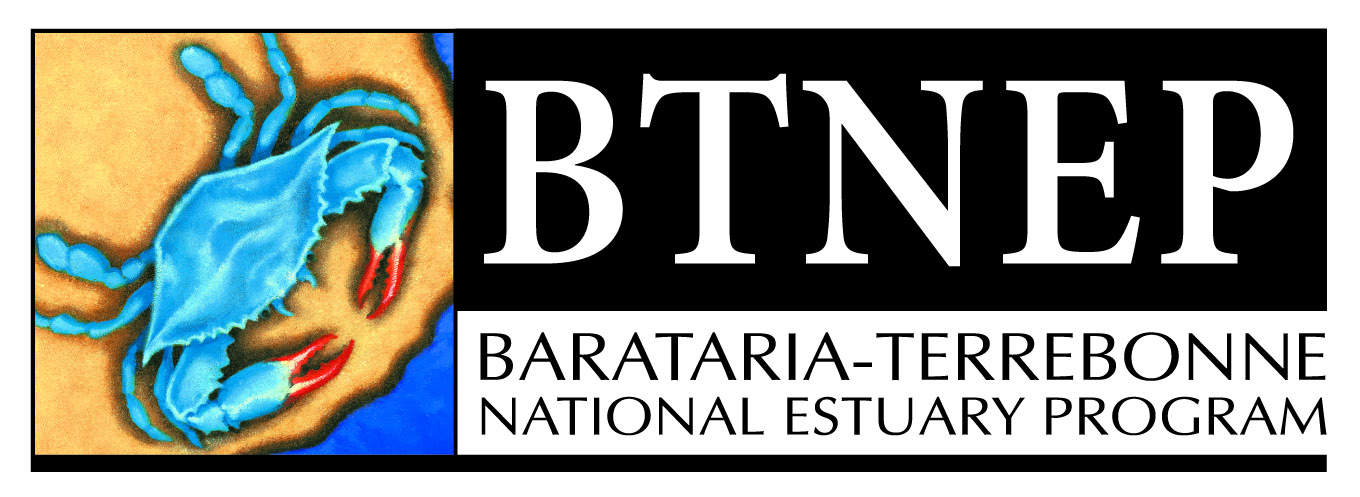 Barataria-Terrebonne National Estuary ProgramManagement Conference Agenda - Meeting #719:30 a.m. – Thursday, May 7, 2015Nicholls State UniversityNSU BallroomCALL TO ORDER - 9:30 A.M. – 9:40 A.M.Welcome Roll CallReading and Approval of Minutes – February 5, 2015 MeetingPROGRAM ACTIVITIES - 9:40 A.M. – 9:50 A.M.Personnel ChangesNatalie Waters – Bird Conservation Coordinator Moved to full timeJoe Dantin -  ResignedPresentations/Exhibits/Field Trips/ Volunteer EventsLUMCON Education Presentation to University of Buffalo volunteer group – Joe DantinChristmas Tree Crib Project with Terrebonne Parish and University of Buffalo volunteer event – Matt Benoit, Joe Dantin, Dean BlanchardVolunteer Planting on Fourchon Ridge with University of Buffalo – Joe Dantin, Matt BenoitAdaptations Presentation at St. Charles Elementary – Alma RobichauxTools for Teachers Workshop at Terrebonne Parish Library – Alma Robichaux Volunteer Planting Event at NSU Farm with University of Buffalo - Joe Dantin, Matt Benoit, Kristen TorresSignage Placement Volunteer event with University of Buffalo - Joe Dantin, Matt BenoitPiping Plover Survey on East Timbalier – Delaina LeBlanc(3), Natalie Waters (3)  Piping Plover Survey on Caminada Headland - Delaina LeBlanc(10), Natalie Waters(9), Richard DeMay (8)Sparrow Banding at Port Fourchon - Delaina LeBlanc, Natalie WatersWorld Wetland Day – Alma RobichauxGrand Isle Seed Collection & Tree Maintenance – Matt BenoitGrand Isle Arbor Day (2) – Matt BenoitWetland Warrior Tree Giveaway and Air Potato Cleanup and Tree Planting – Matt BenoitBird Banding at the Woodlands Conservancy – Delaina LeBlanc(3), Natalie WatersHackberry Seed Collection – Matt BenoitLittle School Recycling Presentation – Alma RobichauxLouisiana Environmental Education Symposium – Alma RobichauxEagle Expo – Natalie Waters, Delaina LeBlancPiping Plover Work Presentation to Colorado Group – Delaina LeBlancBayou Dupont/Grand Liard Vegetation Team Visit to Fourchon with NOAA and CPRA – Matt Benoit, Dean Blanchard, and Richard DeMayGirl Scout Tree Planting on U.S. Coast Guard Base in Grand Isle – Natalie WatersPublic Workshop on Hypoxia in the Gulf of Mexico Sponsored by Louisiana Hypoxia Working Group and BTNEP – Andrew Barron, Susan Testroet-Bergeron, Jenny SchexnayderWetlands Youth Summit – Alma RobichauxLake Fields Signage Project – Joe DantinNicholls State University Farm Volunteer Event with Northern Illinois University – Matt Benoit, Joe DantinWetland Warrior Meeting – Matt BenoitLouisiana Fisheries Forward Summit in Houma with distribution of BTNEP materials at trade show – Kristy Monier, Jenny SchexnayderGrand Isle Community Development Team meeting – Natalie WatersNorthern Illinois University Education Day at LUMCON – Joe DantinPort Fourchon Tour with CPRA, NFWF, and Delegate Representatives – Susan Testroet BergeronNicholls State University Jubilee Event -Rebuilding an Island, Saving the Coast, Sustaining the Community Panelist – Susan Testroet-Bergeron4th Annual Bayou Lafourche Cleanup – Alma Robichaux, Susan Testroet-Bergeron, Jenny Schexnayder, Kristy MonierLouisiana Bird Records Committee – Delaina LeBlancFlag Block Planting on Fourchon Ridge – Matt Benoit, Dean BlanchardSwamp Stomp Preparation/Bayou Lafourche Cleanup Wrap Up – Alma Robichaux, Jenny SchexnayderVolunteer Event with Rustic Pathways – Matt Benoit, Dean BlanchardNSU Farm Visit with Chris Reid of National Heritage Program – Michael Massimi, Matt Benoit, Andrew BarronLouisiana Swamp Stomp Tresors du Bayou Student/School Event – Alma Robichaux, Susan Testroet-Bergeron, Andrew Barron, Michael Massimi, Kristy MonierLouisiana Swamp Stomp Weekend Event – Alma Robichaux (3), Jenny Schexnayder (1)Volunteer Event with Rustic Pathways – Matt Benoit, Dean BlanchardUniversity of New Orleans Katrina @10 Summit “The People of the Bayou” Presentation – Susan Testroet-Bergeron, Kristy MonierBTNEP Field Trip to Fourchon Ridge and Grand Isle projects – Susan Testroet-Bergeron, Dean Blanchard, Michael Massimi, Andrew Barron, Matt Benoit, Jenny SchexnayderWild Edible Plant Walk for “I Remember” Cultural Heritage Project – Andrew BarronVolunteer Event with Rustic Pathways – Matt Benoit, Andrew BarronBenthic Survey on Caminada Headland – Delaina LeBlanc, Richard DeMay, Natalie WatersManaging Exxon Site on Grand Isle – Dean BlanchardThibodaux Rotary Club Presentation on Bayou Lafourche Cleanup  – Alma RobichauxRidge Planting with Les Reflections Du Bayou and Department of Natural Resources - Matt Benoit, Andrew BarronEstuary Presentation to Edward Douglas White High School – Alma RobichauxMulberry Seed Collection in Grand Isle – Matt BenoitPaddle Bayou Lafourche Launch Site Preparation – Dean Blanchard, Matt Benoit, Andrew BarronPaddle Bayou Lafourche – All StaffCoastal Day at the Legislature – Alma Robichaux, Kristy Monier, Natalie WatersAll Saints Episcopal Volunteer Planting – Matt Benoit (3)Grand Isle Migratory Bird Celebration – Natalie Waters, Richard DeMay, Delaina LeBlancLouisiana Master Naturalist Program Training Plant Walk on Elmer’s Island – Andrew Barron Wetland Plant ID Class attendee – Matt BenoitBayou Lafourche Freshwater District Bayou Lafourche Cleanup Results Presentation – Alma RobichauxLUMCON Open House – Susan Testroet-BergeronBanding Red Knot on the Caminada Headland – Delaina LeBlancShorebird Extravaganza – Natalie WatersRougarou Ball – Susan Testroet-Bergeron, Alma RobichauxBreeding Bird Surveys – Delaina LeBlanc, Natalie Waters, Richard DeMay, Dean BlanchardAttended Introduction to Google Calendar, Drive and Forms – Jenny SchexnayderThomasea Boat Launch – Alma Robichaux Media Interviews (As of April 22, 2015)Daily Comet (Thibodaux, LA)“Saving the Estuary; Coastal group wants increased awareness,”  January 13, 2015“Houma Library offers teacher workshop on coastal issues,”  - January 19, 2015“Protecting the Shore; Christmas trees help prevent erosion,”  - January 21, 2015“World Wetlands Day educates children,”  - February 3, 2015“Parish schedules cleanups next month,”  - February 16, 2015“Parish to help with cleanup,” – February 26, 2015 “American Sugar Cane League elects new president,”  - March 2, 2015“Wetlands youth summit scheduled this weekend,”  - March 2, 2015 “Vanishing Species; Coastal land loss threatens bird population,” – March 13, 2015“Bayou Cleanup; Volunteers remove more than 25 tons of litter,”  - March 15, 2015 “Paddle Bayou Lafourche registration still open,”  - March 17, 2015“Want to Paddle Bayou Lafourche,” – March 20, 2015“Trees planted to restore wetlands,”  - March 26, 2015“Official named to state group,” – March 30, 2015 (Andrew Barron)“Paddlers see nature up close as they explore the Bayou,”  April 11, 2015“Bird-watchers flock to Grand Isle for annual festival,”  - April 16, 2015The Courier (Houma, LA)“Classes train teachers to use wetlands in lessons; ‘Turning the Tides’,” – January 11, 2015“Saving the Estuary; Coastal group wants increased awareness,”  January 13, 2015“Protecting the Shore; Christmas trees help prevent erosion,”  - January 21, 2015“World Wetlands Day educates children,”  - February 3, 2015“Community foundation taking grant applications from nonprofits,”  - February 9, 2015“Estuary to raffle art,” – February 13, 2015“Lafourche Parish schedules two cleanup events for next month,”  - February 15, 2015“Wetlands group holds fundraiser,”  - February 15, 2015“Parish to help with cleanup,” – February 26, 2015“American Sugar Cane League elects new president,”  - March 1, 2015“Wetlands youth summit is scheduled for this weekend,”  - March 2, 2015“Vanishing Species; Coastal land loss threatens bird population,” – March 13, 2015“Volunteers pull 25 tons of trash from Bayou Lafourche,”  - March 14, 2015“Bayou Cleanup; Volunteers remove more than 25 tons of trash,”  - March 15, 2015“Want to Paddle Bayou Lafourche,” – March 20, 2015“Trees planted to restore wetlands,”  - March 26, 2015“Official named to state group,” – March 29, 2015 (Andrew Barron)“Forums aim to help seafood industry stay afloat,”  - March 29, 2015“Cleanup removes 20 tons of trash from bayou,”  - April 13, 2015The Advocate (Baton Rouge, LA)“Fish Fry; To Tame the Invasive Asian Carp, Local Chef Pitches Processing Plant,” – April 8, 2015“Business Honors for April 19, 2015,” – April 19, 2015 (Kerry St. Pe)The Lafourche Gazette (Larose, LA)“Coastal Currents: 2015 BTNEP tidal graph calendars are available now,”  - January 28, 2015“Artists urged to enter BTNEP rain barrel art contest,”  - March 1, 2015“Registration now open for this year’s Paddle Bayou Lafourche Event,”  - March 4, 2015“Volunteers needed for Bayou cleanup event,”  - March 8, 2015“Hazardous materials collection day set for Saturday,” – March 11, 2015“Volunteers sought for bayou clean up Saturday,” – March 11, 2015“Registration deadline Wednesday for Paddle Bayou Lafourche event,” – March 15, 2015“Cornell student one of many volunteers pitching in to clean up Lafourche,” – March 18, 2015The Donaldsonville Chief (Donaldsonville, LA)“Registration opens for 2015 Paddle Bayou Lafourche,”  - February 22, 2015“Barataria-Terrebonne National Estuary program volunteers pouring in for Bayou Lafourche cleanup,” – March 19, 2015The Assumption Pioneer (Napoleonville, LA)“BTNEP to host 2015 Paddle Bayou Lafourche,”  - February 26, 2015“BTNEP to host rain barrel art contest,” – March 5, 2015“Volunteers Pouring in for Bayou Lafourche Cleanup,”  - March 12, 2015“Registration Still Open for 2015 Paddle Bayou Lafourche,”  March 19, 2015“Volunteers gather to clean up Bayou Lafourche,”  - March 9, 2015The Crowley Post-Signal (Crowley, LA)“Summit focuses on seafood industry,” -  March 19, 2015The Houma Times (Houma, LA)“Ivy Leaguer joins effort to clean Bayou,” – March 25, 2015The Daily Review (Morgan City, LA )“Lafourche Parish schedules 2 cleanup events” – February 17,  2015Plaquemine Post/South (Plaquemine, LA)“Historical facts about Iberville Parish you may have never known,” – March 18, 2015“Teachers can register now for WETSHOP 2015,” – March 19, 2015Haynesville.com; Powered by Shale Media “Bayou Lafourche Cleanup Removes 20 tons of Trash,”  - April 15, 2015The Inquisitor (Shreveport, LA)“Teachers can register now for WETSHOP 2015,”  - March 20, 2015The Jena Times (Jena, LA)“Teachers can now register for WETSHOP 2015,”  - March 25, 2015The Times (Shreveport, LA)“1000 Volunteers clean up Bayou Lafourche,”  - March 16, 2015The Alexandria Town Talk (Alexandria, LA)“1000 Volunteers clean up Bayou Lafourche,”  - March 16, 2015WhatNow Magazine (Houma, LA)“Snippets; Paddle Bayou Lafourche,” - April 2015“Snippets; Grand Isle Migratory Bird Celebration,” – April 2015Gumbo Magazine (Houma, LA)“Grand Isle Weekend for the Birds,” - April 2015Fox8live.com (New Orleans, LA)“Council questions spending on ‘poster child’ of the BP oil spill,” – April 2, 2015Chamber Focus; Houma-Terrebonne Chamber of Commerce (Houma, LA )“Registration Open for 2015 Paddle Bayou Lafourche,” -  March 22, 2015“BTNEP’s Water Quality Coordinator selected to LA Water Management Advisory Task Force,” – March 22, 2015The Times-Picayune (New Orleans, LA)“Down on the bayou is not entirely pretty,” – March 16, 2015The Town Talk (Alexandria, LA)“What’s happening in Cenla Education; Wildlife workshop registration open ,” – March 22, 2015Myarklamiss.com – KTVE, NBC 10 & KARD, Fox 14 (West Monroe, LA)“Teachers can register now for WETSHOP 2015,” – March 18, 2015The Angler Magazine (Baton Rouge/Houma, LA)March Calendar from BTNEP Tidal Calendar featured – March  2015Uk.news.com“The ethical case for fur,” – March 10,  2015MudmotorTalk.com “BTNEP Bayou Lafourche Clean Up,” – February  2015The Port Record (New Orleans, LA) “Going for Green,” – Winter  2015The Saint Mary Journal (Morgan City, LA) “10th Annual Eagle Expo is Feb. 26-28,” – January 18, 2015The Banner-Tribune (Franklin, LA)“Cajun Coast readies for 10th annual Eagle Expo Feb. 26-28,” -  January 9, 2015Louisianaweekly.com “Woodlands Conservancy protects parishes from coastal decay,” -  January 20, 2015Other Interviews:KTIB,  BTNEP Projects – Alma RobichauxKCIL/KXOR, BTNEP Projects – Alma RobichauxMeetingsIndividual Staff Meetings – Susan Testroet-BergeronCommercial Pesticide Applicator License meeting – Susan Testroet-Bergeron, Dean Blanchard, Matt Benoit, Richard DeMayNesting Birds meeting with Darin Lee of CPRA – Delaina LeBlanc, Richard DeMayCenter for Bayou Studies meeting with Gary LaFleur of Nicholls State University – Susan Testroet-BergeronBayou Lafourche Freshwater District meeting – Alma RobichauxSci-TEK Research Presentation with Matt Bethel and Robert Twilley of Sea Grant – Susan Testroet-Bergeron, Michael Massimi, Andrew Barron, Joe Dantin, Matt BenoitAmerican Oyster catcher meeting with Samantha Collins of LDWF – Delaina LeBlancCoastal Bird Management Plan meeting with Donald Norman, Norman Wildlife Consulting and Erik Johnson, National Audubon Society – Delaina LeBlancCWPPRA Task Force Meeting – Susan Testroet-Bergeron Bayou Lafourche Cleanup Advertising Campaign meeting – Alma Robichaux, Kristy MonierState Restoration Efforts meeting with Sandy Nguyen, Executive Director of Coastal Communities Consulting, Inc. – Michael Massimi, Andrew BarronLouisiana Ornithological Society meeting – Delaina LeBlanc, Natalie WatersTerrebonne Bird Club Meeting – Delaina LeBlancLouisiana Swamp Stomp meeting – Alma Robichaux (2), Jenny Schexnayder (2)EPA Gulf of Mexico Program meeting with Lakeshia Robertson, Jeanne Allen and Jerry Boos– Susan Testroet-Bergeron, Matt BenoitCWPPRA Regional Planning Team (RPT) Meeting– Susan Testroet-Bergeron, Alma RobichauxNSU Farm Facilities Tour with Dr. and Mrs. Bruce Murphy, President of NSU – Susan Testroet-Bergeron, Dean Blanchard, Kristy Monier, Matt Benoit, Joe Dantin, and Michele Beary and Earl Melancon of BTEFPaddle Bayou Lafourche Planning meeting - Susan Testroet-Bergeron, Dean Blanchard, Kristy Monier(3), and Michele Beary and Earl Melancon of BTEFSouth Louisiana Discovery Center Board meeting – Alma RobichauxFoundation meeting with Dr. Neal Weaver and Tammy Toups of Nicholls Foundation – Susan Testroet-Bergeron, Dean Blanchard, Alma Robichaux, Jenny Schexnayder and Michele Beary and Earl Melancon of BTEFTerrebonne CZM meeting – Matt Benoit (3)Bayou Industrial Group Annual Banquet – Susan Testroet-Bergeron, Alma Robichaux and Michele Beary of BTEFTrash Free Waters EPA meeting – Alma RobichauxLouisiana Master Naturalist  Membership Meeting – Andrew BarronManagement Conference # 70 – All StaffBayou Lafourche Cleanup planning meeting – Alma RobichauxRestoration Project Meeting with NOAA – Matt BenoitPaddle Bayou Lafourche Planning meeting – Kristy MonierStudent Intern Interview – Susan Testroet-Bergeron, Jenny SchexnayderMeeting with Don Davis – Susan Testroet-BergeronCharles Simmons, Development Director of Coalition to Restore Coastal Louisiana – Susan Testroet-Bergeron, Jenny Schexnayder and Michele Beary of BTEF2015 EPA /ANEP meeting – Susan Testroet-Bergeron, Dean BlanchardLegislative Education Visits in Washington DC to Senator Vitter, Senator Cassidy, Representative Richmond, Representative Graves, Representative Boustany, and Representative Scalise – Susan Testroet-Bergeron, Dean BlanchardSocial and Cultural Impacts of Land Loss in Southeastern Louisiana meeting with Monica Barra, Cultural Anthropologist – Andrew Barron, Michael MassimiConference call with Susan Russell of Keep Louisiana Beautiful – Alma RobichauxBayou Lafourche Freshwater District Meeting – Alma RobichauxLafourche Parish CZM – Alma RobichauxRestoration Listening Session – Andrew BarronFramework Development Team Projects Workgroup Conference Call – Michael MassimiPresentation of Changing Course Challenge Design Competition – Michael MassimiBTNEP / BTEF Partnership with Earl Melancon of BTEF – Susan Testroet-BergeronMeeting with Kristina Peterson of UNO Center for Hazards Assessment, Response & Technology – Susan Testroet-BergeronPaddle Update meeting – Kristy Monier(2), Susan Testroet-Bergeron(2), and Michele Beary of BTEFSER Meeting at Conoco-Phillips – Susan Testroet-Bergeron, and Steve Mathies of BTEFBayou Lafourche Cleanup Planning Meeting – Alma RobichauxRestore Americas Estuaries and Coalition to Restore Coastal Louisiana meetings – Susan Testroet-Bergeron, Alma Robichaux, and Steve Mathies of BTEFDisney Conservation Grant Application Meeting – Natalie Waters and Michele Beary of BTEFPaddle Bayou Lafourche Planning meeting with Sunrise Fried Chicken – Kristy MonierResidents Guide for Coastal Restoration Meeting – Susan Testroet-Bergeron, Michael Massimi Interview for Student Intern – Susan Testroet-Bergeron, Jenny SchexnayderNational Park Service Grant Meeting – Michael Massimi, Alma Robichaux, Andrew BarronGulf NEP Directors Conference Call – Susan Testroet-BergeronSouth Louisiana Wetlands Discovery Center Board meeting – Alma RobichauxLafourche Parish Game and Fish Committee meeting – Joe DantinState Master Plan Framework Development Team meeting – Michael Massimi, Andrew BarronPossible Fundraiser Event meeting with Woodlands Conservancy – Delaina LeBlanc, Susan Testroet-Bergeron, Kristy MonierLouisiana Academy of Sciences – Alma RobichauxPaddle Bayou Lafourche Update meeting – Kristy Monier, Susan Testroet-BergeronSystem Wide Assessment and Monitoring Program meeting – Michael MassimiPaddle Bayou Lafourche Planning meeting – Kristy Monier, Jenny SchexnayderSurvey Data meeting with Darin Lee of CPRA – Delaina LeBlancBayou Lafourche Freshwater District meeting – Alma RobichauxLUMCON/BTNEP Financial meeting - Susan Testroet-Bergeron, Dean Blanchard, Richard DeMayMaster Plan Modeling Update meeting – Michael Massimi, Andrew BarronRESTORE Act Follow-up meeting with Scott Edwards, Alton James, and Andrea Harris of NRCS – Andrew Barron Networking meeting with Paula Rome, Duplantis Design Group, PC – Susan Testroet-Bergeron, Kristy MonierBayou Lafourche Cleanup Recap with Ben Malbrough – Alma RobichauxWater Quality Action Plan Team meeting – Andrew BarronCCMP Conference Call with Doug Jacobson – Susan Testroet-BergeronMigratory Bird Action Plan Team meeting – Richard DeMay, Delaina LeBlanc, Natalie WatersTrash Free Waters meeting – Alma RobichauxRestore or Retreat Annual Meeting – Susan Testroet-Bergeron, Jenny Schexnayder, Michele Beary of BTEFTechnology Conference Call – Susan-Testroet Bergeron, Jenny Schexnayder, R. Dean CooperInvasive Species meeting with Ben Malbrough of Bayou Lafourche Freshwater District – Michael MassimiConference call with Michael Grodowitz of USACE – Michael MassimiInvasive Species Action Plan Team meeting – Michael Massimi, Susan Testroet-Bergeron, Jenny SchexnayderEducation Action Plan Team meeting – Alma Robichaux, Susan Testroet-BergeronANEP Conference Call – Susan Testroet-BergeronTerrebonne CZM – Matt BenoitClimate Change, Community Resilience, and Restoration in the Gulf of Mexico webinar – Alma RobichauxWater Quality PSA – Alma RobichauxBTNEP Workplan Meeting – All StaffBTNEP/BTEF meeting – Susan Testroet-Bergeron and Earl Melancon and Michele Beary of BTEFDerelict Crab Trap Project conference call with Julia Lightner of LDWF – Susan Testroet-Bergeron, Andrew BarronStudent Intern Interview – Susan Testroet-Bergeron, Jenny Schexnayder, Dean Blanchard, Matt BenoitSeeds and Culture meeting with Chris Adams of Cultural Research Institute of Acadiana (CRIA) – Andrew BarronMosaic Grant review meeting – Susan Testroet-Bergeron, Kristy MonierBTEF Board meeting – Susan Testroet-BergeronBTNEP Land Use Map with Andy Venuto and John Sheehan of LDEQ – Andrew BarronANEP conference call – Susan Testroet-BergeronLouisiana Ornithological Society meeting – Delaina LeBlanc,  President’s Award Recipient; Richard DeMay; Natalie WatersBTNEP/BTEF Public Relations Plan meeting – Susan Testroet-Bergeron, Dean Blanchard, Kristy Monier and Michele Beary of BTEFBudget Review meeting with LUMCON – Susan Testroet-Bergeron, Dean Blanchard, Richard DeMay and Heidi Boudreaux of LUMCONLA Sea Grant Oil Spill Dispersant conference call with Dianne Lindstedt, Emily Douglass,  Julie Anderson – Susan Testroet-BergeronCWPPRA meeting – Alma Robichaux, Kristy MonierProject StatusSubmitted request for contract CE-00666010 (2014-15) Content and Development of the 2016 Bird Calendar – Richard DeMay Submitted request for contract CE-00666011 (2015-10) Layout of the 2016 Tidal Graph Calendar (2015-15) Layout and Content Development of 2015 Bird Calendar – Richard DeMay, Andrew BarronSubmitted request for contract CE-00F40801 (2012-11) Layout and Design of the Shorebird Publication – Richard DeMay Submitted deliverables for CE-00F05001-0 (2010-41) Development of the 2015 Bird Calendar Text – Richard DeMaySubmitted deliverables for CE-00F05001-0 (2010-42) Design and Layout of the 2015 Bird 	Calendar – Richard DeMaySubmitted deliverables for CE-00F05001-0 (2010-40) Support of Shorebird Nesting 	Surveys – Richard DeMaySubmitted deliverables for CE-00F05001-0 (2010-22) Bayou Lafourche Litter Abatement Campaign – Alma RobichauxSubmitted deliverables for CE-00F05001-0 (2010-21) Along the Bayous and in Our Backyards:  An Oral History Project – Alma RobichauxSubmitted deliverable for CE-00666010 (2014-16) –Bird Monitoring and Education at Woodland Conservancy – Delaina LeBlancCE-00666011 (2015-19) Terrebonne Aquatic Clinic held April 20-30, 2015 – Alma RobichauxSCHEDULE NEXT MEETING DATE – 9:50 A.M. – 9:55 A.M.Save the Date –  August 6, 2015 – Plantation Suite @ NSU Student Union	     November 5, 2015 – Plantation Suite @ NSU Student UnionDISCUSSION ITEMS – 10:00 A.M. – 12:30 PMBTNEP Workplan – Dean Blanchard (40 minutes)Geographic Response Plan - David Gisclair, Louisiana Oil Spill Coordinators Office (45 minutes) Oil Spill Dispersants and Education – Emily Maung-Douglass and Dianne Lindstedt of LSU Sea Grant  (30 minutes) Paddle Bayou Lafourche – Kristy Monier (10 minutes)Bayou Lafourche Cleanup – Alma Robichaux (10 minutes)New BusinessBTNEP CCMP Update Information (5 Minutes) Susan Testroet-BergeronBTEF Growth and Development  (10 Minutes) Susan Testroet-BergeronNew BoardWhite Boot Night – June 2, 2015Give NOLAAdjourn  Lunch Provided by the Barataria-Terrebonne Estuary Foundation (BTEF)